Srijeda, 23. ožujka 2022.1. sat  Hrvatski jezikNa ulici, Cvetko ZagorskiUvodni dioOpiši kako se oprezno i sigurno kretati od kuće do škole.Glavni dioPročitaj tekst:VOLIM ČITATI – dodatna interaktivna čitanka, str. 10. i 11.Kako se primjereno ponašati na ulici?Što ne smijemo raditi?Završni dioTvoj zadatak je naslikati svoju ulicu.2. sat     Matematika MATEMATIKA : Hrvatski novac – usvajanje novih sadržajaUVODNI DIOŠto je ovo? Čemu služi? Imaš li je ti? Pričaj o tome!
                          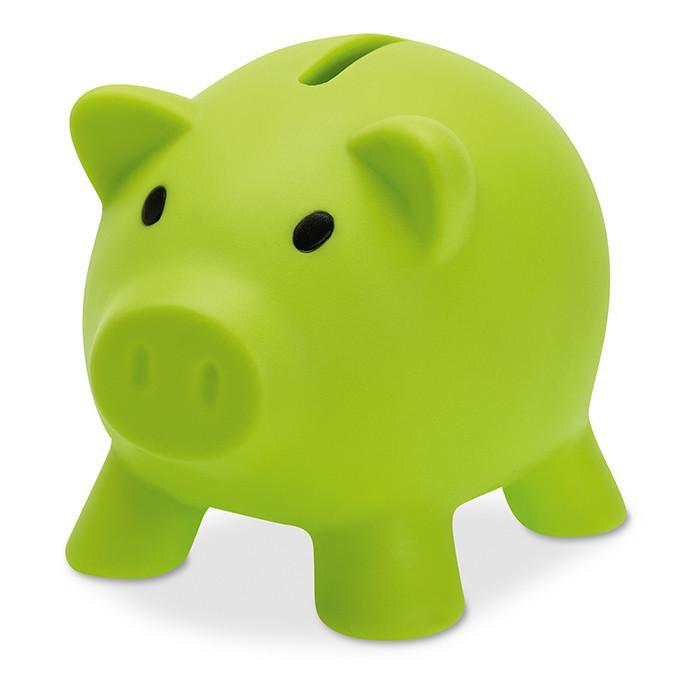 Danas upoznajemo hrvatski novac.SREDIŠNJI DIOPogledaj prezentaciju:hrvatski_novac.ppsx
Pogledaj ilustraciju u udžbeniku, 100. str.
Dječak ima kovanice, 20 kn(1 kn, 2 kn, 5 kn).Djevojčica ima papirnatu novčanicu u vrijednosti 20 kn. (20 kn)Djeca imaju istu novčanu vrijednost, ali u različitom obliku; kovanici i novčanici.UPAMTI!
Hrvatski novac zove se KUNA. Umjesto kuna kraće možemo pisati kn.Za što sve možemo štedjeti novac? Što se još može štedjeti?Riješi sada zadatke u udžbeniku, 101. str.ZAVRŠNI DIOOtvori poveznicu, ponovi i provježbaj!
https://www.e-sfera.hr/dodatni-digitalni-sadrzaji/e6b753f3-0b6a-40b5-9b23-d8bb14701bdd/ (primijeni znanje)Domaća zadaća – zbirka Moj sretni broj – 91. str.Plan ploče:
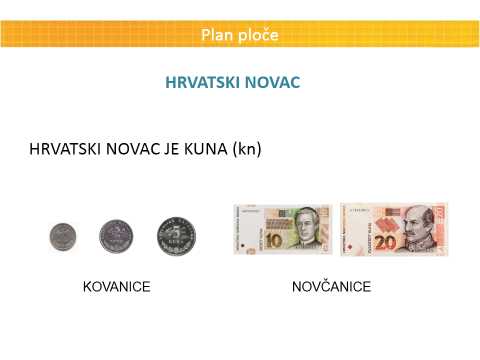 3. sat   Tjelesna i zdravstvena kultura Ciklička kretanja različitim tempom do 1 minuteUvodni dioRazgibaj se uz video: https://www.youtube.com/watch?v=bKBf0UXdSxIGlavni dioZa prvu vježbu ti je potrebna meka podloga.Lezi na leđa, kratkotrajno podigni obje noge uvis, zatim i stražnjicu, oslanjajući se na podlogu samo lopaticama.Podsjeti se kako to radi gimnastičar: https://www.youtube.com/watch?v=Hkg05iuzml8Cilj je zategnuti mišiće nogu što čvršće, tako da stoj na lopaticama bude ravan poput "svijeće".SLOBODNO TRČANJEU početku trči sporijim tempom. Zatim ubrzaj tempo trčanja, kada osjetiš da si se umorio/umorila hodaj tempom koji ti najbolje odgovara. Izmijenjuj tempo trčanja s hodanjem nekoliko puta, ali ne duže od jedne minute.Završni dioUključi ukućane te se posložite u formaciju kruga. Jedan je u sredini i drži loptu. Baca je jednom sudioniku iz kruga i pri tome izgovara prvi slog riječi koju je zamislio, npr.: „Lop...”Sudioniku kojem je lopta upućena, hvata loptu i završava započetu riječ: „....ta“. Ako pogodi mijenja mjesto s sudionikom iz sredine kruga, a ako ne pogodi, ispada iz igre, a igru nastavlja onaj koji je bio u krugu.